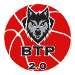 Norme da rispettare prima e dopo l'allenamentoL’ingresso in palestra è consentito solo agli atleti, agli allenatori/istruttori ed alle persone autorizzate.Gli atleti, in occasione del primo allenamento dovranno esibire Autocertificazione che dovrà essere sottoscritta (dall’atleta se maggiorenne o dal genitore se minorenne) e dovrà attestare l’assenza dei sintomi da infezione SARS-COV-2 e dei rischi di contagio per quanto di sua conoscenza. La presentazione di tale documento deve essere vincolante per la partecipazione all’attività sportiva Ad ogni ingresso verrà misurata la temperatura corporea ( da Responsabile Società o suo delegato)L’allenatore/istruttore dovrà compilare un modulo con la quale dichiara di non aver riscontrato temperature corporee <37.5°Gli atleti dovranno sanificare le mani con un gel (fornito dalla Società)Gli atleti  dovranno cambiare le scarpe prima di entrare in campo, scarpe che non dovranno essere utilizzate al di fuori della palestra, E’ TASSATIVAMENTE VIETATO allenarsi con le scarpe utilizzate per recarsi in palestra.Fino a nuove disposizioni è TOTALMENTE INTERDETTO l’utilizzo degli spogliatoi, pertanto gli atleti depositeranno il materiale non strettamente necessario alla fase di allenamento a debita distanza l’uno dall’altro, per tale motivo  non sarà possibile l’utilizzo delle docce.Il numero massimo di atleti/e presenti contemporaneamente sul campo di gioco non deve essere superiore a 16.A inizio allenamento atleti e staff procederanno con la sanificazione dei palloni di gioco e degli attrezzi che lo staff riterrà opportuno utilizzare.Gli atleti dovranno essere dotati di una borraccia /bottiglia personale (in caso di bottiglia smaltibile dovrà essere NECESSARIAMENTE essere smaltita dallo stesso) e asciugamano detergi-sudore. E’ tassativamente proibito l’uso condiviso.Auto-monitoraggio clinico ( qualora i qualunque momento fosse rinvenuta la sintomatologia tipica del COVID 19, tutti i partecipanti dovranno ritenersi esclusi dall’allenamento e dovranno darne tempestivo avviso al responsabile della Società o al medico di base)Riammissione di soggetti positivi al COVID 19 Tutte le persone accertate positive al COVID 19 e guariti per essere riammessi alle attivià sportive dovranno presentare un certificato di guarigione  rilasciato da un infettivo logo o dalla struttura ASL di competenza.Con la collaborazione di tutti nel rispettare le regole riusciremo a ritornare al più presto alla normalità ! Grazie